О популяризации официального сайта для размещения информации о государственных (муниципальных) учреждениях bus.gov.ru 
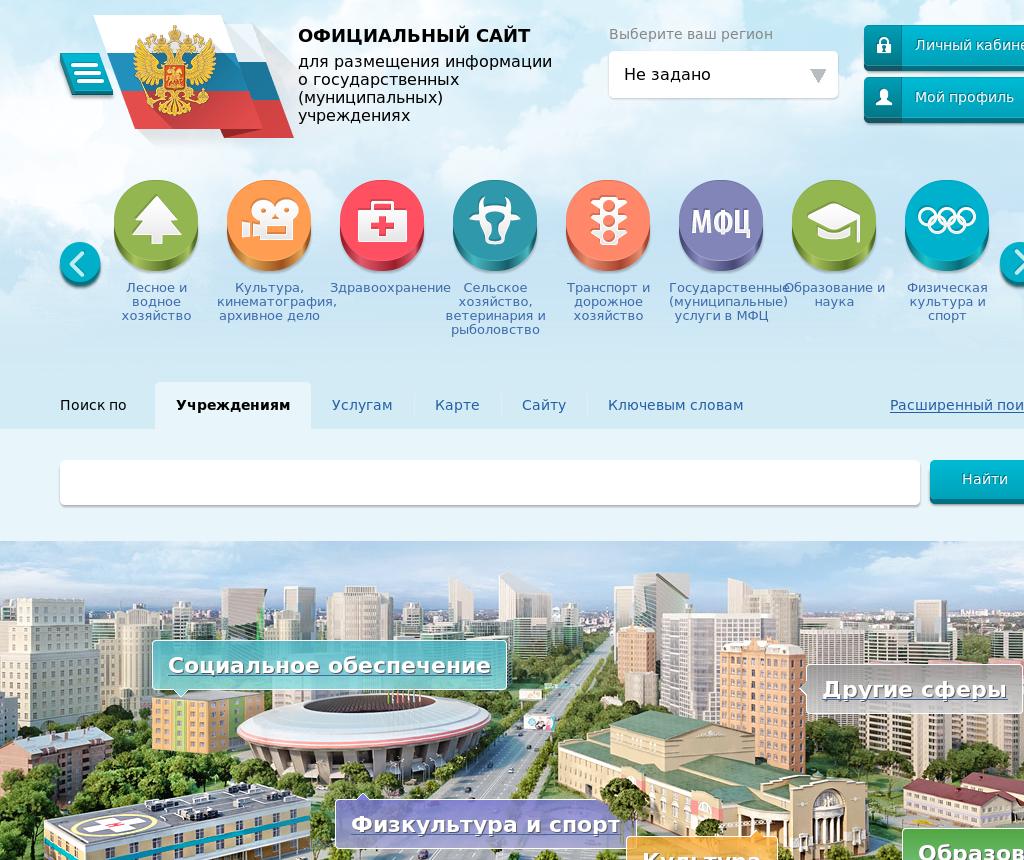 Сведения о качестве деятельности организаций, осуществляющих образовательную деятельность, расположенных на территории Свердловской области, размещаются на официальном сайте для размещения информации о государственных (муниципальных) учреждениях www.bus.gov.ru (далее - сайт bus.gov.ru). 
Сайт www.bus.gov.ru реализует возможность оставить свой отзыв гражданами о качестве услуг, предоставляемых образовательными организациями, с приглашением заинтересованных лиц воспользоваться предоставляемым ресурсом и принять участие в оценке деятельности образовательных организаций.
Инструкция 

I. Для того чтобы оценить учреждение необходимо: 

1. Зайти на сайт www.bus.gov.ru 
2. Выбрать регион 
3. В строке поиска набрать наименование организации 
4. Выбрать вкладку «Оценить» 
5. В появившемся окне поставить оценку (по шкале от 1 до 5) 
6. После выставления оценок по выбранным критериям необходимо ввести символы с картинки и выбрать кнопку «Оценить» 

II. Чтобы оставить отзыв о качестве услуг, предоставляемых образовательными организациями: 

1. Зайти на сайт www.bus.gov.ru 
2. Выбрать регион 
3. В строке поиска набрать наименование организации 
4. Выбрать вкладку «Оставить отзыв» 
5. В случае появления окна «Политика безопасности», отметить пункт галочкой и выбрать «Оставить отзыв» 
                                                                                                                                          6. Заполнить формуПриглашаем воспользоваться предоставленным ресурсом и принять участие в оценке деятельности образовательных организаций!